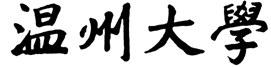 硕士研究生招生考试（初试）业务课考试大纲  考试科目：中外文学                  科目代码：  814            参考书目（所列参考书目仅供参考，非考试科目指定用书）： 《中国文学史》第三版（1-4册），袁行霈主编，高等教育出版社，2014年.《中国现代文学三十年》（修订版），钱理群等著，北京大学出版社，1998年.《中国现代文学作品精选》，严家炎主编，北京大学出版社，2001年.《外国文学史》（第3版），郑克鲁等编，高等教育出版社，2015年.《比较文学》（第2版），陈惇、孙景尧、谢天振主编，高等教育出版社，2007年.《西方文论史》（第三版），马新国主编，高等教育出版社，2008年.《当代西方文艺理论》（第三版），朱立元主编，华东师范大学出版社,2014年.《中国文学理论批评史教程》(修订本)，张少康主编，北京大学出版社，2011年.考试形式试卷满分：150分                 考试时间：180分钟答题方式：闭卷、笔试中国古代文学史、中国现当代文学史各约占40分，比较文学与欧美文学、文学理论各约占35分。考查范围：（一）中国古代文学史部分先秦文学、秦汉文学、魏晋南北朝文学、隋唐五代文学、宋代文学、辽金元代文学、明代文学、清代文学。（二）中国现当代文学史部分“中国现代文学三十年”，从新文化运动肇始至1940年代末的中国现代文学部分，主要参考书《中国现代文学三十年》；特别提醒：考生需要注意阅读参考书目中的《中国现代文学作品精选》。（三）比较文学与欧美文学部分掌握自古代至二十世纪的欧美文学发展的历史，全面了解外国文学的全貌及各时期代表作家作品，包括文学思潮与文学流派的演变，认识外国文学的发展规律及特征，科学地评价各种文学现象，提高自身的艺术鉴赏力。同时要求系统掌握比较文学的理论以及比较文学作为一种文学研究的具体运用，掌握中外文学交流与文学比较研究中的规律，具备对中外文学现象比较分析的能力和阐释思辨的能力。（四）文学理论部分中西方文艺学基础理论、基本概念与术语、核心人物、重要理论问题与当前理论热点。